Diagnostika dětí skrze rozvoj smyslů  (průvodce studiem)Mgr. Marcela Fojtíková Roubalová, PhD.CílStudující si na základě teoretického uvedení a praktických příkladů rozvoje smyslů uvědomí důležitost jejich rozvoje.Při dobré pedagogické práci je diagnostika činností dětí nezbytným předpokladem. Díky ní můžeme lépe analyzovat a následně naplňovat potřeby dětí. Text nabízí pohled na diagnostiku z méně tradičního úhlu jakým je alternativní školský systém Marie Montessori. Úvod Dobrému rozvoji osobnosti dítěte velmi významně pomáhá rozvoj smyslů. Skrze smysly dítě začíná vnímat svět a jejich rozvoj pomáhá dítěti se ve světě orientovat. M. Montessori mluvila o rozvíjení potenciálu dítěte.  Rozvoji tvůrčích sil dítěte. Na základě studia prací jiných autorů i své vlastní praxe dospěla k závěru, že první dva roky se dítěti otevírají nevídané možnosti. To, co se dítě naučí během prvních 3 let, by se dospělý učil zhruba 60 let. Děti jsou nadány zvláštní schopností vstřebávat, absorbovat a tím se učí, získávají poznatky, které by se dospělý musel složitě učit. První orgány, které začínají u dítěte plně fungovat, jsou smyslové. Psychicky zdravé dítě nejprve vnímá svět jako celek a pak jej teprve analyzuje. Všechno živé je aktivní a učí se aktivně. Aktivita je podstatou života. Výchova regresí je problém.Rozvoj osobnostiChceme-li se zabývat rozvojem smyslů dítěte, je nutné se nejprve podívat na rozvoj jazyka, který je jedním z prvků odlišujících nás od ostatních tvorů. Jazyk:Studium slovních projevů a jejich souvislostí umožňuje proniknout hlouběji do dětské duše.Obrázky z publikace Absorbující mysl (https://obchod.portal.cz/odborna/absorbujici-mysl/?tab=5)Příprava na použití a rozvoj jazyka probíhá ve skrytosti, ale následný vývoj je velmi intenzivní, jak ukazuje obrázek. 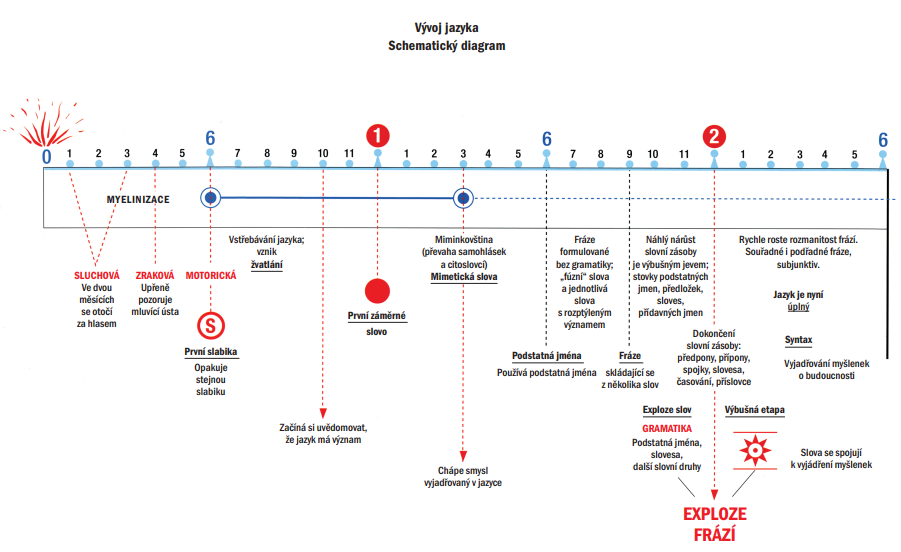 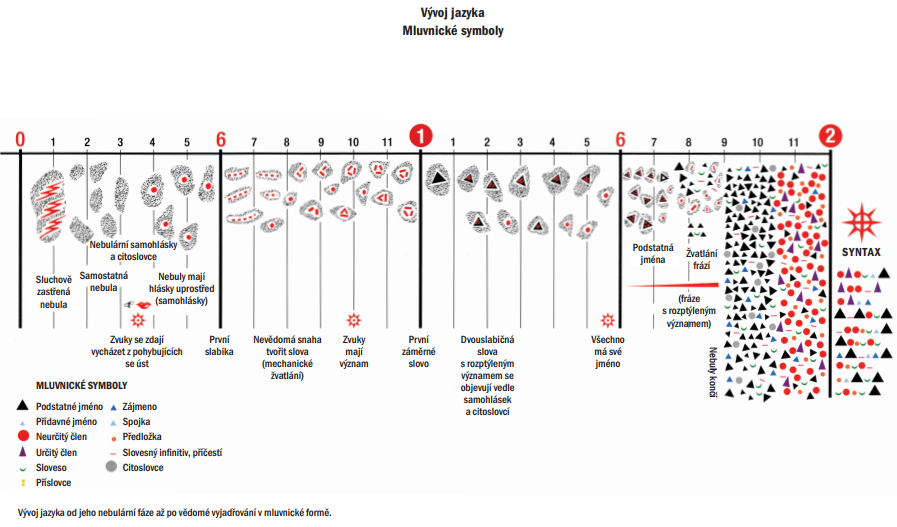 Rozvoj pohybu:Rozvoj pohybu a řeči jsou neodmyslitelně spojeny, proto je nemůže ani tady rozdělovat a krátce se u rozvoje pohybu zastavíme.Je to výsledek činnosti mozku, smyslových orgánů a svalů.Jediný prostředek, kterým se můžeme vyjádřit (i psaní a mluvení je pohyb) viz zvířata.Pohyb člověka není pro něj samotného, ale měl by mít určitý smysl.S pohybem je spjat i duševní rozvoj.Horní a dolní hranice duševní úrovně každého jedince je dána jeho aktivním využíváním nebo nevyužíváním pohybových možností.Rozvoj intelektu a jeho souvislost s pohybem viz obrázek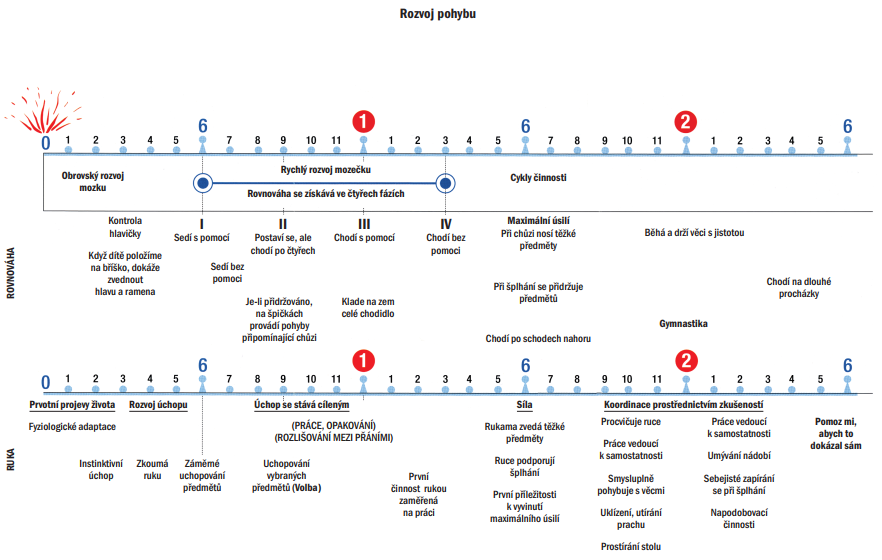 Na horní ose je zachycen rozvoj chůze a rovnováhy, na dolní rozvoj dovedností spojených s rukama.Rozdílnost funkcí rukou a nohou.Dítě se učí – rozvíjí – díky nápodobě činností dospělých. I nápodoba vyžaduje přípravu. Nechat dítě a stimulovat jej, vědět, kdy je naše pomoc nutná a kdy zbytečná dítěti pomůže ve vývoji velmi významně.Opakování činností pomáhá dítěti zdokonalovat pohyby, prožívat radost z činnosti jako takové. I z našeho pohledu zbytečná činnost může být pro rozvoj dítěte nesmírně důležitá pro rozvoj a koordinaci pohybů.Pozorováním dítěte při činnosti můžeme odhalit mnoho z jejich vnitřního světa.Chůze pro děti nemá smysl v tom dostat se z místa na místo, ale jít a objevovat, co je kde krásného. Smyslový rozvojPomůcky pro senzorický rozvoj jsou průvodcem vnímání. Učí klasifikovat vjemy jednotlivými smysly. Význam smyslového materiáluBiologický rozvoj dítěte: materiál pomáhá k tříbení smyslu (když například ještě nezná moc barvy).Mentální rozvoj dítěte: dokáže potom pochopit tu vlastnost (miminko nerozumí slovu červená), dokáže třídit informace do „přihrádek“.Sociální rozvoj dítěte: to, na co přišlo, je schopno sdílet s ostatními, mohu to sdílet.Psychický rozvoj: uměle se často odděluje tělo a psychika, ale funguje to propojeně, to, že beru díly pomůcky jemně, přenášíme zároveň do psychiky, že jednou budeme jemní, nebudeme se chovat hrubě.Práce s materiálem pomocí třístupňové lekce:Didaktická technika, která respektuje stádia psychického dospívání dětí. Tuto převzala Montessori od Séguina. Jedná se o způsob, jak děti seznamovat s materiálem k samostatné práci.Spojení objektu, který vidím smysly, s jeho názvem.Rozpoznání předmětu/objektu, který patří k vyslovenému názvu.Když dítě neví nebo se splete, tak ho neopravujme, ale vrátíme se k prvnímu stupni (příležitostně).Dítě si vzpomene na název, když vidí objekt.K tomuto stupni lze přistoupit až tehdy, jsme-li si jisti, že ho dítě už zvládne. Jinak se musí vrátit do prvního nebo druhého stupně. Rozšířený náhled na tři stupně poznání dítěte:První perioda: dítě přichází do kontaktu s předmětem.Druhá perioda: dítě pracuje s předmětem.Třetí perioda: dítě je o něm schopno komunikovat.V Montessori zařízeních při prezentaci tématu to znamená:Pojmenování (pojmenování vlastností – malé, velké) pojmenovává se, když má dítě věc v rukách.Upevňování vlastností předmětu (různé hry – podej mi, dotkni se, dones někam, dej za záda malou, velkou),Ověření (zda to opravdu dítě zná, zjistíme, že to dítě ten pojem zná, zopakovat s ohledem na čas – krátkodobá vs. dlouhodobá paměť).U malých dětí do 3 let se nepoužívá třetí stupeň.Příklad práce a vybraným materiálem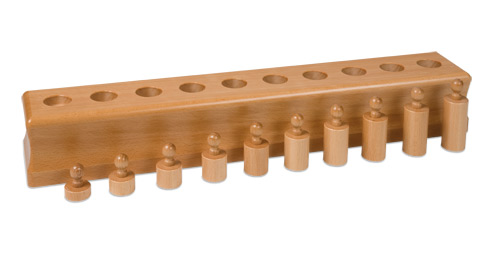 Válečky s úchyty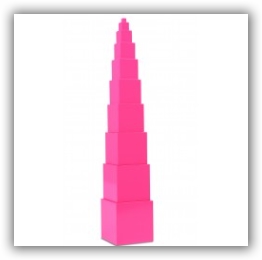 Růžová věžČichové lahvičky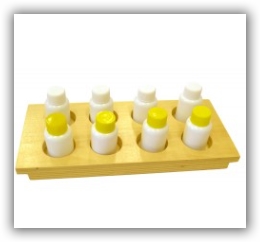 Závěr Pořizování a analýza zápisů pozorování práce dětí vede k lepšímu pochopení vývoje dítěte, ke schopnosti nechat se jím vést. Díky tomu jsme schopni ve správný čas nabídnout dítěti správný materiál, který mu pomáhá využívat svou vnitřní sílu/energii k rozvoji pomocí vlastních sil a možností.Pochopení, že „vnitřní průvodce dítěte“ je přítomen, ale ne vždy je projeven. Často je překryt překážkami z prostředí a dochází k narušení vnitřního plánu rozvoje.Použité zdrojeGOBBI, Gianna. Listening to God with children: the Montessori method applied to the catechesis of children. Loveland, OH: Treehaus, 1998, 131 s. ISBN 1-886510-14-8.MONTESSORI, Maria. Absorbující mysl: vývoj a výchova dítěte od narození do šesti let. Přeložil Jan VOLÍN. Praha: SPS - nakladatelství světových pedagogických směrů, 2003, 197 s. ISBN 8086189023.MONTESSORI, Maria. The Montessori method: scientific pedagogy as applied to child eduction in "The children's houses" with additions and revisions by the author. Massachusetts, MA: Linnaean Press, an imprint of Bentley Publishers, 2009. ISBN 978-0-8376-0172-4. PORTÁL. Schématické diagramy z knihy Absorbující mysl. [online] 2018 [cit. 3.11.2018]. Dostupné na: https://obchod.portal.cz/odborna/absorbujici-mysl/?tab=5MateriálČtyři bloky obsahující 10 válečků s úchyty, každý umístěný ve správném otvoru.Blok 1Průměr se neustále zmenšuje.Výška je stejná.Pojmy: válečky – tlustý a tenký, díry – široký a úzký.Obráceně: průměr se neustále zvětšuje od slabého po silný, výška je stejná.Blok 2Průměr se zmenšuje.Výška se neustále zmenšuje.Pojmy: velký a malý.Obráceně: průměr a výška neustále rostou od malého po velký.Blok 3Průměr se neustále zmenšuje.Výška se neustále zvětšuje (zvyšuje).Pojmy: plochý a vysoký (výška válečku) nebo mělký a hluboký (hloubka otvoru).Obráceně: průměr se neustále zvětšuje a výška se neustále zmenšuje od vysokého po plochý.Blok 4Průměr je stejný u všech válečků.Výška se neustále zmenšuje.Pojmy: vysoký/hluboký a nízký.Obráceně: průměr je stejný, ale výška se neustále mění od nízké po vysokou.PrezentacePozvu dítě, aby se mnou šlo k polici.Pojmenuji pomůcku.Ukážu všechny sady a řeknu, kterou si dnes vybereme. „Toto jsou sady s válečky. Než vezmeme jednu sadu, ráda bych si ji zkontrolovala, abych pro Tebe měla tu správnou.“Vyndám levý a pravý váleček a překontroluji správný tvar.„Ukážu ti, jak pomůcku přenášíme.“ Vrátím pomůcku a vyzvu dítě, aby ji přineslo na stůl.Ukážu dítěti svoji ruku. Jako když něco nabízím, otevřu ruku dlaní nahoru a ukáži tři prsty. Ohnu malíček a prsteníček dovnitř tak, abych měla palec, ukazovák a prsteníček ve stejném postavení, jako když držíme tužku. Uchopím úchyt levého válečku třemi prsty, pomalu zvedám váleček a položím ho mezi blok a dítě, občas se podívám na kruhovou podstavu a do díry, Takto opakuji, až vyndám všechny válečky.Dítě vidí stupňování válečků.Válečky promíchám a začnu je vracet.Nejdříve vrátím ten nejtenčí, pomalu zasouvám.Potom jeden uprostřed a dítě může pokračovat.Dítě samo pracuje s pomůckouÚklid pomůckyZačíná se s tímto blokem 1 (tenký x tlustý), protože mají všechny stejnou výšku a je nejjednodušší kontrola chyb. Pokud mají různou výšku, je těžší.KontrolaMechanická, protože páruji cylindr s otvorem, neboť před tím válečky promíchám. Pokud bych hrála Hru na dálku a válečky bez bloku stavěla za sebe podle velikosti, pak by byla kontrola vizuální.Dítě opakuje prezentaci.Vlastní objevování dítěte.Dítě si vezme jinou sadu (různé průměry a různé výšky, mění se všechny tři rozměry – je to obdoba položené růžové věže). Postupně pracuje se všemi sadami.Dítě objevuje, že něco je tlusté a zároveň široké, atd. nebo zjistí, že nějaký váleček je tlustý, ale není vysoký.Variace Propojení dvou bloků.Propojení tří bloků.Propojení čtyř bloků.Hledání stejných párů jednotlivých cylindrů. Je objevem dítěte, kolik jich je.Další možné variace:Dítě pokládá válečky, pak to vypadá jako schody.Sada z bloku 4, když se položí na ležato, vypadá jako červené tyče – liší se v délce.a)NázvoslovíTlustý, tenký, druhý a třetí stupeňb)Hry na dálku:Obtížnost her od nejtěžší k nejlehčí:Ukazuji, kterou díru chci zaplnit – na přeskáčku.Ukazovat díry popořadě.Obcházet s blokem a zkoušet komu padne kam.c)KombinaceJsou objevem dítěte po práci s dalšími smyslovými pomůckami.d)Propojení s realitouRozlišování podobných předmětů v každodenním životě (tenký válec u značky, válec jako patník u silnice, …)Přímý cílVizuální rozlišení rozměrů.Nepřímý cílPříprava na psaní.Koordinace pohybu, koordinace oko x ruka.Příprava na geometrii (soustředěnost kruhů, prostorová orientace).Příprava na matematiku.JazykNázvy válečků: tlustý a tenký (blok 1), velký a malý (blok 2), plochý a vysoký (blok 3), vysoký a nízký (blok 4).VěkOd 3 let.MateriálRůžová věž je složená z 10 různých dřevěných krychlí. Liší se ve třech rozměrech (dimenzích): výška, šířka a hloubka (mohlo by být i délka). Objem se neustále zvětšuje, a to úměrně s třetí odmocninou hrany krychle. To znamená, že nejmenší krychle má objem 13 cm3 tedy 1cm3, další krychle má objem 23 cm3, tedy 8 cm3, další 33 cm3 tedy 27 cm3. Druhá krychle je 8 krát větší než první a třetí krychle je 27 krát větší než první krychle. Nejmenší krychle má hranu 1 cm (objem 1 cm3), největší krychle má hranu 10 cm (objem 1000 cm3).PrezentacePostavení věže:Pozvání dítěte (případně dítě projeví samo zájem o růžovou věž).Příchod k pomůcce: „Ukážu ti, jak se přenáší kostky“; „Máš připravený kobereček?“Jednou rukou shora uchopím nejmenší vrchní dílek (všemi prsty – ty se postupně roztahují - rozvíjí dle velikosti kostky) a přenesu ho na koberec, tímto způsobem přenáším všechny části (pokládáme přes hranu a libovolně na koberec). U posledních dvou největších podkládám druhou ruku, aby nám kostka nespadla. Střídáme ruce.Posadím se na koberec a řeknu např.: „Už je mám všechny a teď budu stavět věž. Potřebuju najít ten první díl“.Rukou všemi prsty shora uchopím největší díl a pokládám přes hranu na přední díl koberečku doprostřed (zkontroluji pohledem).Tímto způsobem pokládám další kostky, pohledem kontroluji (po přiložení každé další kostky kontroluji, zda je na středu a naznačím porovnáním, že pečlivě vybírám ten správný díl).U pokládání posledních třech kostek již neklečím, ale dřepnu si, tj. přizpůsobuji se výšce dítěte, aby to lépe děti zvládly).Po postavení věže říkám: „Postavila jsem věž“.Zkontroluji celou věž pohledem, věž můžu prohlédnout, případně obejít (tj. obdivování věže).Rozebrání věže:Celou rukou vezmu nejmenší kostku a pokládám na libovolné místo zpět na koberec.Takto rozložím celou věž (dítě se může zapojit).Pozvu dítě k vyzkoušení, pokud řekne ne, společně uklidíme. Řeknu: „Ukážu ti, jak se věž uklízí.“ (jako první se uklízí největší díl).Pokud řekne, že ano, podle toho jestli chce pracovat samo nebo se mnou pracuje/pracujeme (samo opakuje a já se s ním raduji z postavené věže a mohu vyzvat k objevování – další možnost, jak stavět věž).Zachytit okamžik, kdy je konec činnosti a ukázat mu jak a kam uklidit pomůcku.Úklid pomůcky – viz výše.KontrolaVizuální – růžová věž stojí rovně, je složena tak, jak na sebe navazují velikosti kostek.CvičeníDítě opakuje prezentaci.Vlastní objevování dítětedítě to může postavit naležato, objevuje různé velikosti.Poměřování - dítě si samo přenese kostky na koberec a průvodce poté ukazuje další prezentaci jiného způsobu, jak pracovat s věží, pokud ji samo neobjevilo: „postavíme věž trochu jinak“.Postavení věže tím způsobem, že se kostky nedávají na střed ale na hranu levého horního rohu (poté komentujeme: „postavili jsme věž jinak“), poté probíhá kontrola tím, že pokládáme nejmenší kostičku na volné místo kolem kostek – tj. poměřování nejmenším dílem.VariacePočítání (využití zkušeností) – až kolem 5. roku – využití krabičky s tisíci krychličkami (zde z malých kostiček z krabičky zkouší postavit ty kostky růžové a tím počítají, kolik se vejde malých krychliček do této kostičky).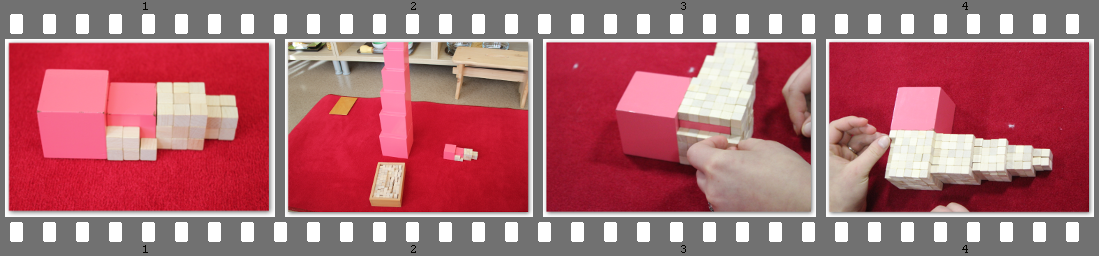 Názvosloví: malý - velký, malý – menší - nejmenší, velký – větší – největší.Vzdálenostní hry: přines mi teď tu nejmenší, největší; dej nejmenší před sebe.Kombinace (s čím se dá kombinovat – myšleno jiné pomůcky)Kombinace s hnědými schody. Horizontální postavení (zjištění, že schody, pokud je naskládáme na sebe, že jsou stejně vysoké jako věž).Přiřazování stejné šíře schodů a věže.RealitaDítě v každodenním životě dokáže objevit a rozeznat různě velké věci.Přímý cílZrakové rozlišování.Nepřímý cílPříprava matematické mysli.Příprava rukou.Procvičování volních svalů.JazykMalý, velký; malý – menší – nejmenší; velký – větší – největší.Věk3 rokyPoznámkyMůže být samostatně na nějakém podstavci.MateriálČtyři podnosy s:Dvěma sadami tří nebo čtyř neprůhledných lahviček (např. sklenice na med nebo zavařeninu).Kulička vaty naimpregnovaná substancí různých vůní/ pachů.Víčka každé sady by měli mít různou barvu.Víčka by se měli snadno otvírat a zavírat.Víčka by se měla snadno otvírat a zavírat.První – úvodní sada: jedna vůně z nemocnice, jedna z kuchyně a jedna z kytek. (Sem je dobré dát jako nemocniční vůni třeba eukalyptus).Druhá sada jen z vůní rostlin: Vůně z úvodního podnosu musí být na tomto podnosu. A ještě tam jsou dvě nebo tři další.Třetí sada jen s vůněmi z kuchyně: opět ta z úvodního podnosu musí být jedna z těchto vůní. (skořice, hřebíček, muškátový oříšek, rozmarýn, kmín, kari, koření, kakao. Nepoužívejte kávu a pepř).Čtvrtá sada tvoří vůně jen z nemocnice: Opět ta z úvodního podnosu musí být jedna z těchto vůní (alkohol, lak na nehty, desinfekce, eukalyptus, máta).Vůně by měly mít přírodní původ a neměly by být škodlivé pro děti.Když kupujeme lahvičky, kupujeme jednu navíc do PŽ na otevírání a zavírání.PrezentacePozvání dítěte.Sednutí na koberec.Lahvičku držím úchopem C a shora všemi prsty oddělám víčko, které položím vedle lahvičky.Přičichávám tak, že lahvičku dám před nos a druhou rukou mírně mávám směrem k nosu, aby se vůně dostala lépe do nosu.Víčko zavírám hned po přičichnutí, položím zpět na tácek.Výzva k vyzkoušení dítětem.Úklid pomůcky.KontrolaČichová.CvičeníDítě opakuje prezentaci.Vlastní objevování dítěte.Dítě samo objevuje vůně a rozpoznává je.Variace: Bylinky, olejíčky, koření.Pojmenování vůně se zavázanýma očima.Párování:S obrázky souvisejícími s vůní.a)Názvosloví: Voní, nevoní, silná vůně, jemná vůně.b)Vzdálenostní hry:Odpovídání na dálku.Hledání vůně v prostoru, může být i se zavázanýma očima.RealitaSpojení se zahradou.Přímý cílRozvoj a tříbení čichu, poznávání různých vůní a pachů.Nepřímý cílPříprava na vaření, hygiena.JazykPojmenování jednotlivých vůní.VěkOd 3,5 let – 4 rokyPoznámkyČichové vjemy zavádět opatrně, nemít jich moc.V některých zemích nejsou dovolené čichové lahvičky.Naučit děti nedávat nos přímo k lahvičce – pomáhají si rukou.Na tácku jen tři vůně (pokud jde o úvodní tác).Nenechávat lahvičky otevřené.